Управление архитектуры и градостроительства администрациимуниципального образования город Горячий Ключ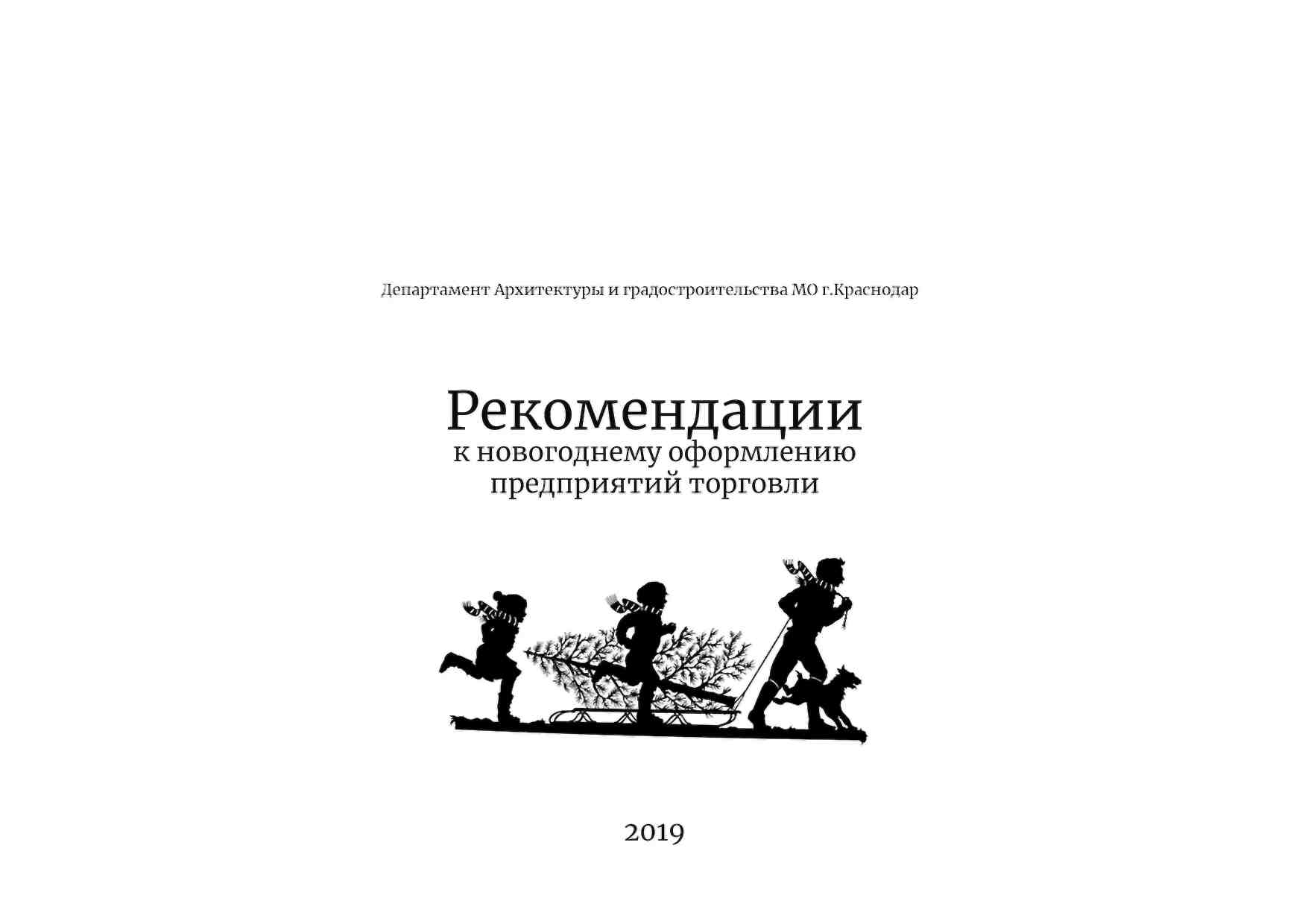 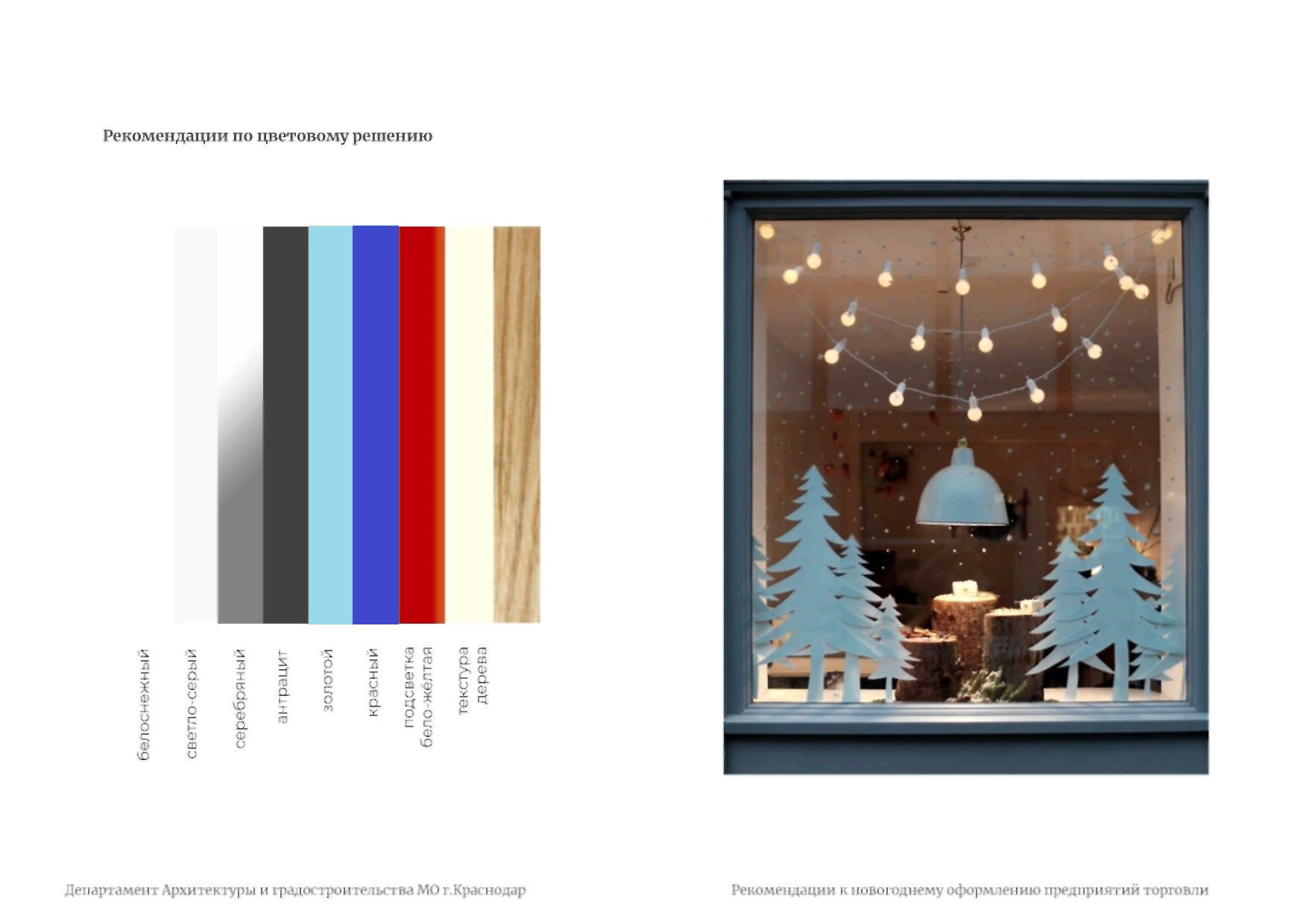 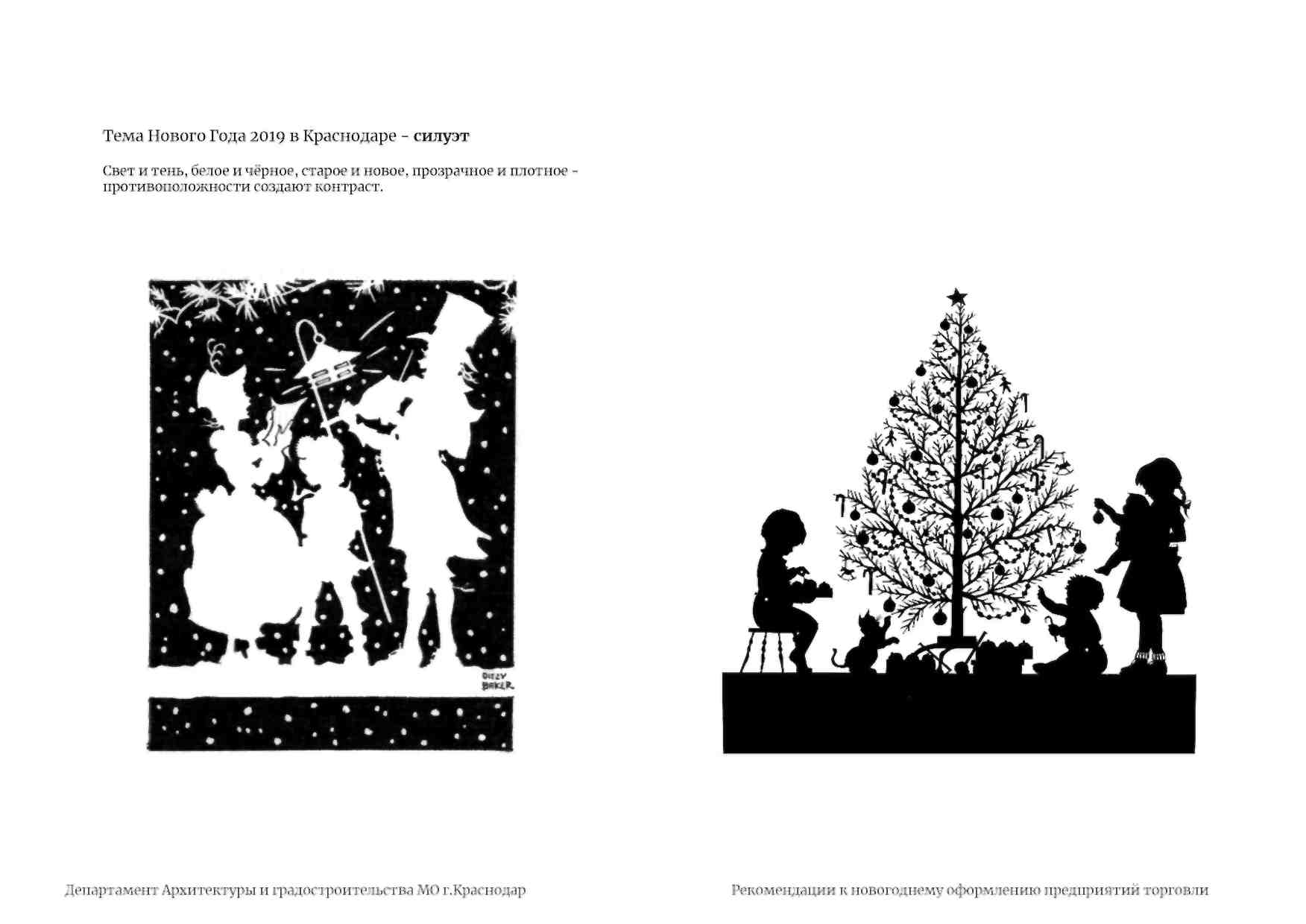 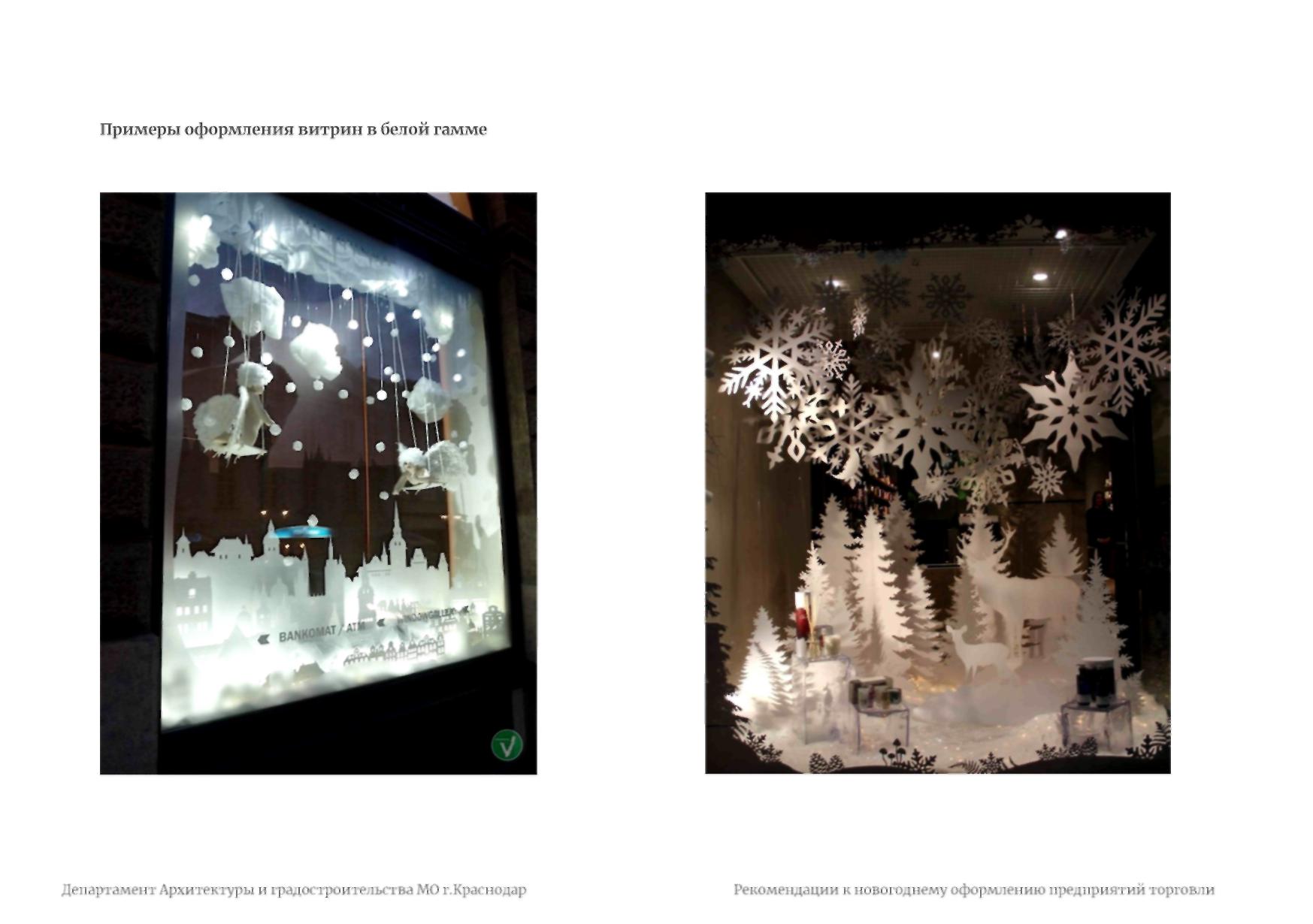 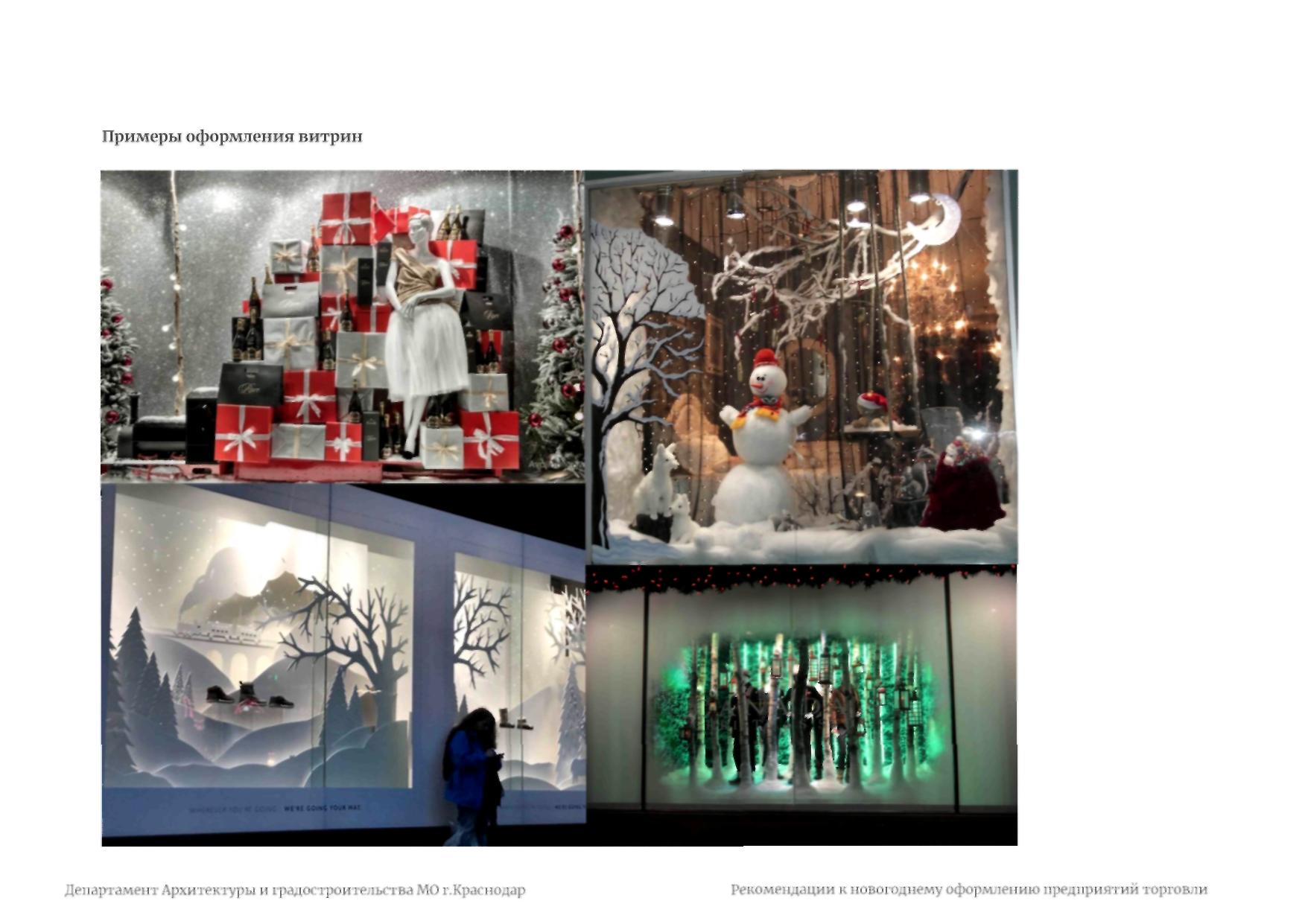 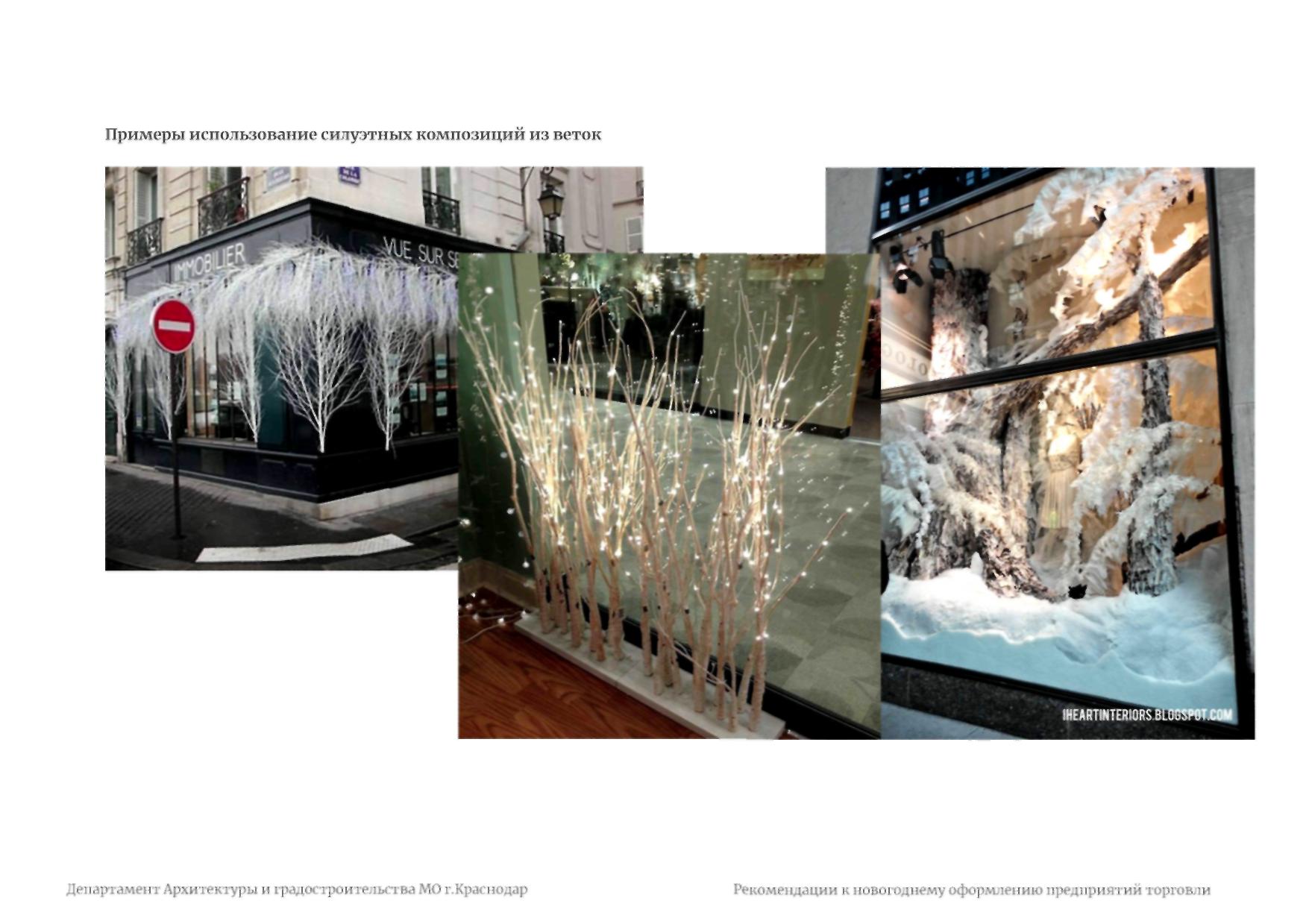 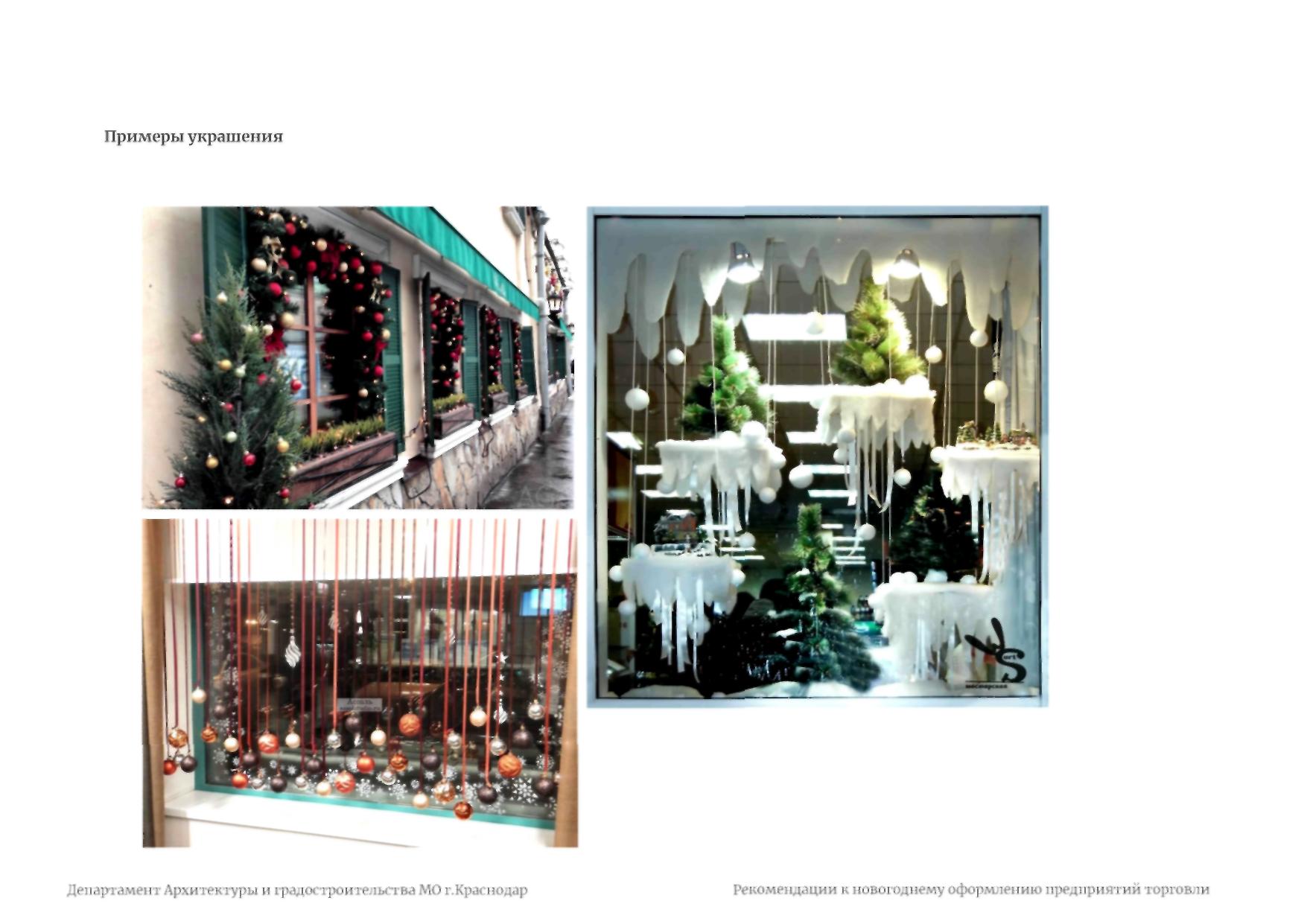 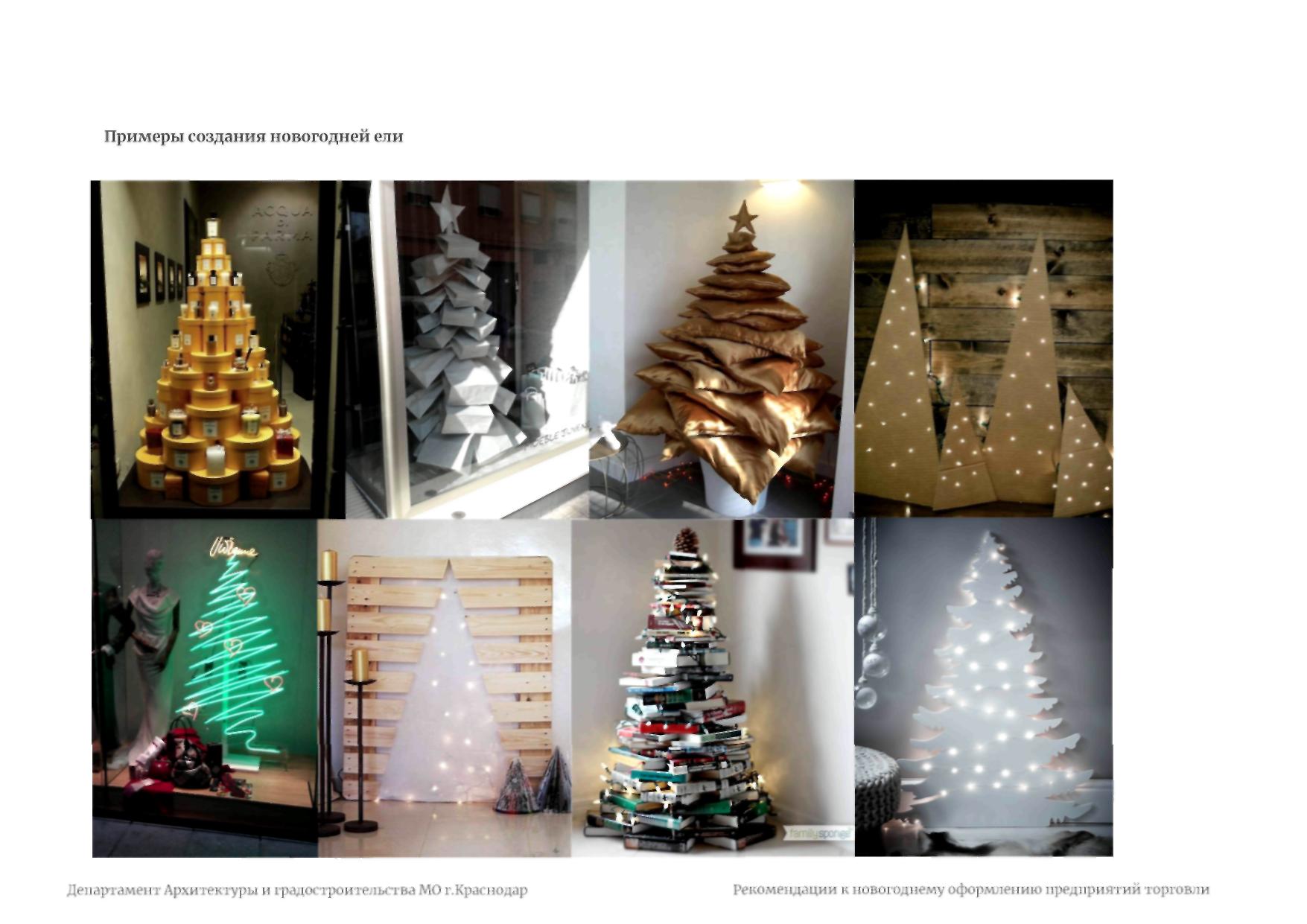 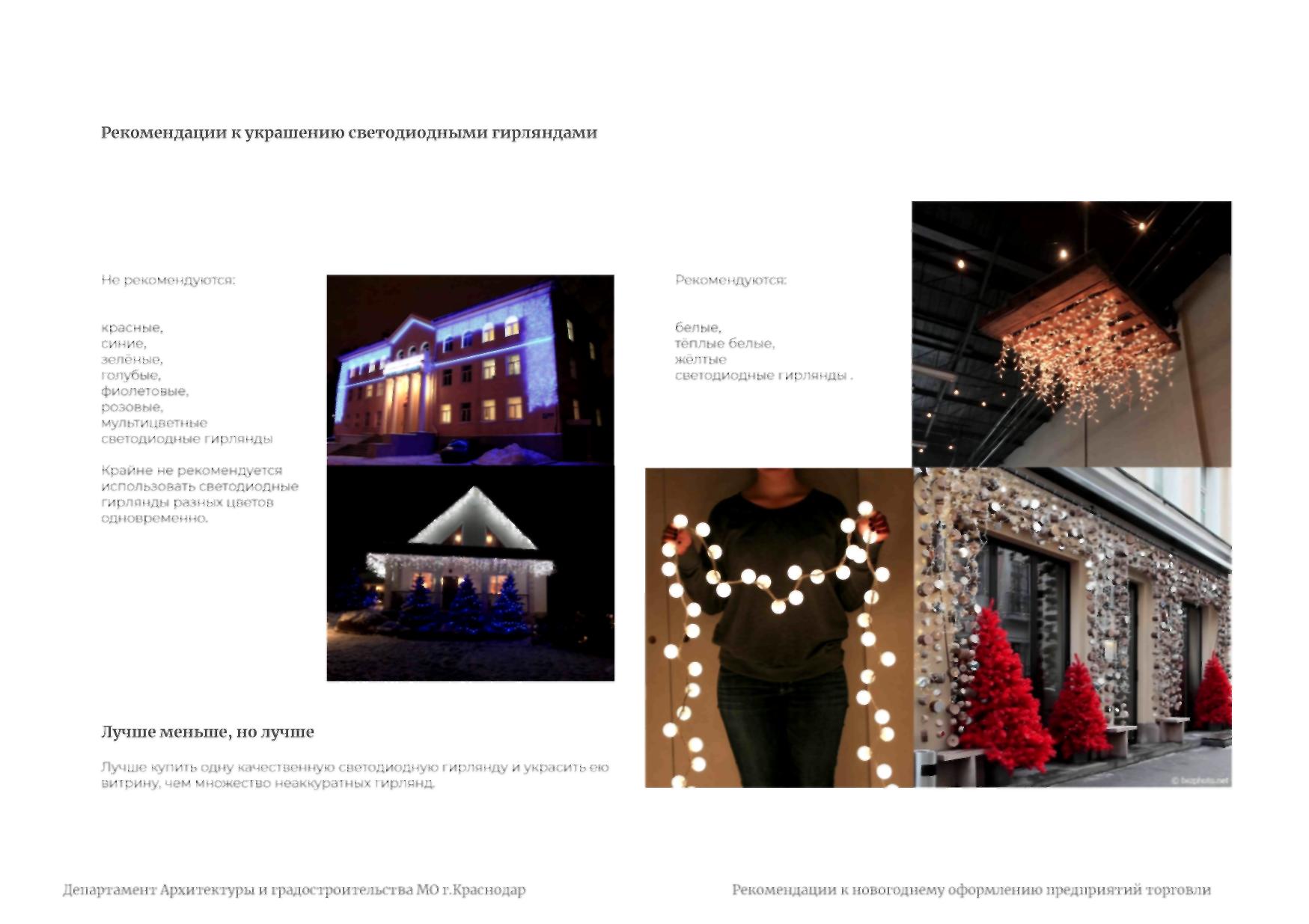 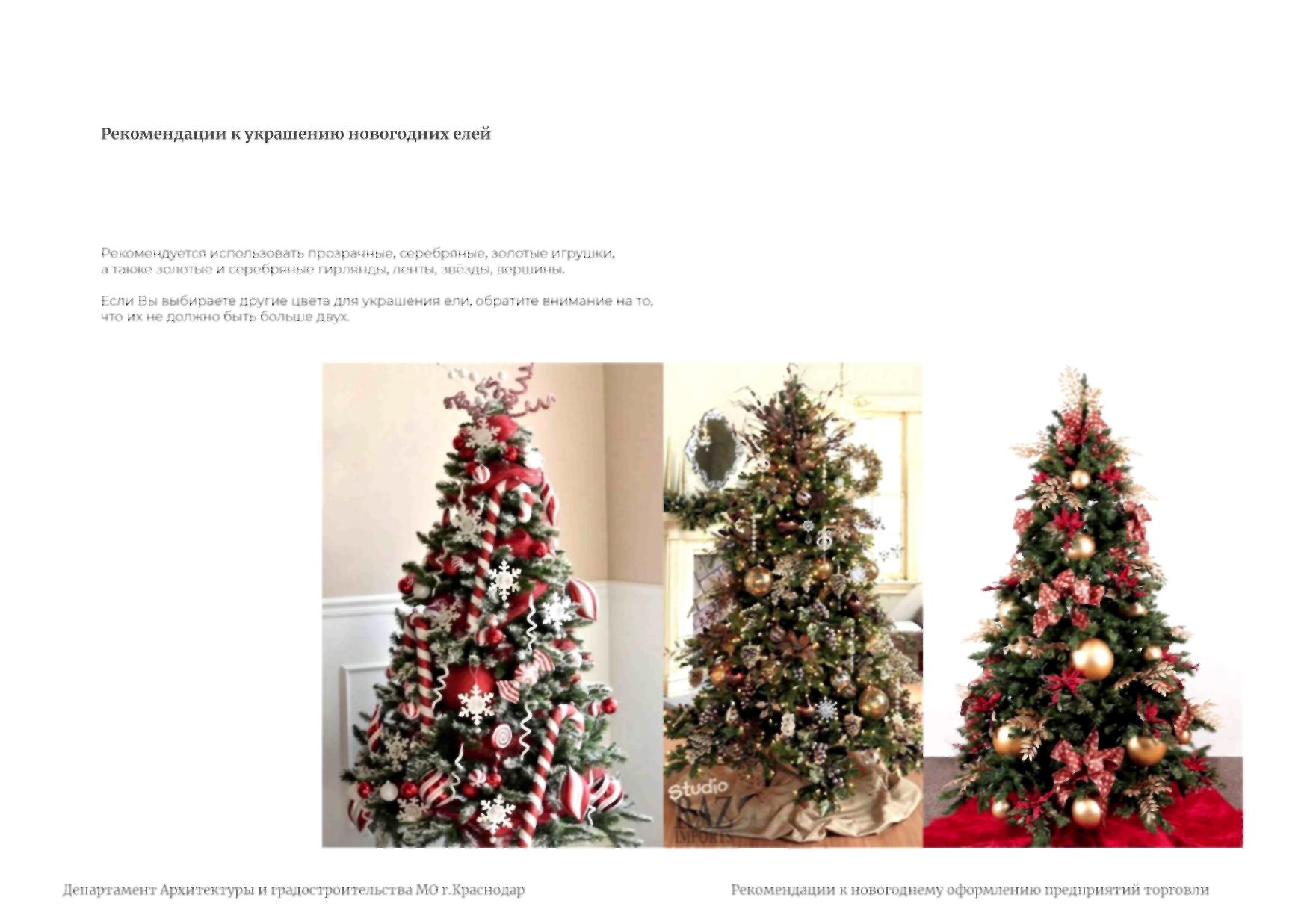 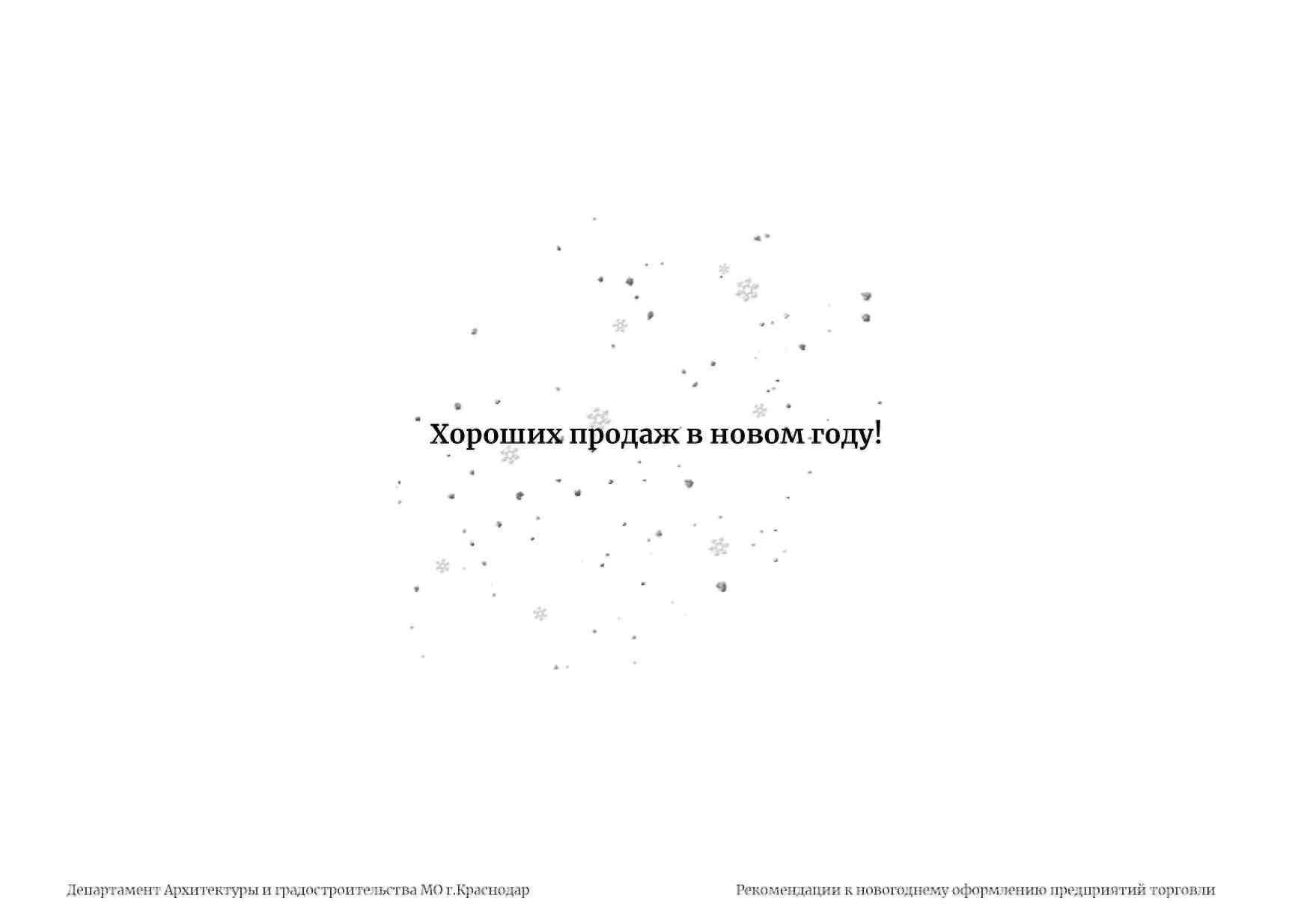 